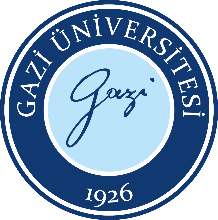 Bilişim EnstitüsüKütüphane ve Dokümantasyon Daire Başkanlığı Tez Teslim FormuBilişim EnstitüsüKütüphane ve Dokümantasyon Daire Başkanlığı Tez Teslim FormuBilişim EnstitüsüKütüphane ve Dokümantasyon Daire Başkanlığı Tez Teslim FormuDoküman No:Doküman No:Doküman No:Ortak – 7Bilişim EnstitüsüKütüphane ve Dokümantasyon Daire Başkanlığı Tez Teslim FormuBilişim EnstitüsüKütüphane ve Dokümantasyon Daire Başkanlığı Tez Teslim FormuBilişim EnstitüsüKütüphane ve Dokümantasyon Daire Başkanlığı Tez Teslim FormuYayın Tarihi:Yayın Tarihi:Yayın Tarihi:24.06.2022Bilişim EnstitüsüKütüphane ve Dokümantasyon Daire Başkanlığı Tez Teslim FormuBilişim EnstitüsüKütüphane ve Dokümantasyon Daire Başkanlığı Tez Teslim FormuBilişim EnstitüsüKütüphane ve Dokümantasyon Daire Başkanlığı Tez Teslim FormuRevizyon Tarihi:Revizyon Tarihi:Revizyon Tarihi:Bilişim EnstitüsüKütüphane ve Dokümantasyon Daire Başkanlığı Tez Teslim FormuBilişim EnstitüsüKütüphane ve Dokümantasyon Daire Başkanlığı Tez Teslim FormuBilişim EnstitüsüKütüphane ve Dokümantasyon Daire Başkanlığı Tez Teslim FormuRevizyon No:Revizyon No:Revizyon No:Bilişim EnstitüsüKütüphane ve Dokümantasyon Daire Başkanlığı Tez Teslim FormuBilişim EnstitüsüKütüphane ve Dokümantasyon Daire Başkanlığı Tez Teslim FormuBilişim EnstitüsüKütüphane ve Dokümantasyon Daire Başkanlığı Tez Teslim FormuSayfa:Sayfa:Sayfa:1/11- Tezi Hazırlayanın      Adı Soyadı1- Tezi Hazırlayanın      Adı Soyadı2- Tezin Türü2- Tezin TürüYüksek Lisans        Yüksek Lisans        Yüksek Lisans        Yüksek Lisans        DoktoraDoktora3- Enstitü3- EnstitüBilişim EnstitüsüBilişim EnstitüsüBilişim EnstitüsüBilişim EnstitüsüBilişim EnstitüsüBilişim Enstitüsü4- Tezin Konusu4- Tezin Konusu5- Anahtar Kelimeler5- Anahtar Kelimeler6- Key Words6- Key Words7- Danışmanı7- Danışmanı8- Çalışmanızı ne zaman tam metin olarak kullanıma açmak istiyorsunuz?8- Çalışmanızı ne zaman tam metin olarak kullanıma açmak istiyorsunuz?8- Çalışmanızı ne zaman tam metin olarak kullanıma açmak istiyorsunuz?8- Çalışmanızı ne zaman tam metin olarak kullanıma açmak istiyorsunuz?8- Çalışmanızı ne zaman tam metin olarak kullanıma açmak istiyorsunuz?8- Çalışmanızı ne zaman tam metin olarak kullanıma açmak istiyorsunuz?8- Çalışmanızı ne zaman tam metin olarak kullanıma açmak istiyorsunuz?8- Çalışmanızı ne zaman tam metin olarak kullanıma açmak istiyorsunuz?HemenHemen1 Yıl İçinde (Bu süre değiştirilemez.)   1 Yıl İçinde (Bu süre değiştirilemez.)   1 Yıl İçinde (Bu süre değiştirilemez.)   1 Yıl İçinde (Bu süre değiştirilemez.)   1 Yıl İçinde (Bu süre değiştirilemez.)   1 Yıl İçinde (Bu süre değiştirilemez.)   9- Telif Hakkı Anlaşması     Bu anlaşma ile Tez çalışmamın, Gazi Üniversitesi Kütüphane ve Dokümantasyon Daire Başkanlığı tarafından her türlü elektronik formatta arşivlenmesine ve kullanıma sunulmasına, tüm mülkiyet ve patent hakları ile tezimin tümü veya bir bölümü ile gelecekte yapacağım çalışmaların (makale, kitap, vb.) kullanım haklarını elimde tutmak koşuluyla izin veriyorum.9- Telif Hakkı Anlaşması     Bu anlaşma ile Tez çalışmamın, Gazi Üniversitesi Kütüphane ve Dokümantasyon Daire Başkanlığı tarafından her türlü elektronik formatta arşivlenmesine ve kullanıma sunulmasına, tüm mülkiyet ve patent hakları ile tezimin tümü veya bir bölümü ile gelecekte yapacağım çalışmaların (makale, kitap, vb.) kullanım haklarını elimde tutmak koşuluyla izin veriyorum.9- Telif Hakkı Anlaşması     Bu anlaşma ile Tez çalışmamın, Gazi Üniversitesi Kütüphane ve Dokümantasyon Daire Başkanlığı tarafından her türlü elektronik formatta arşivlenmesine ve kullanıma sunulmasına, tüm mülkiyet ve patent hakları ile tezimin tümü veya bir bölümü ile gelecekte yapacağım çalışmaların (makale, kitap, vb.) kullanım haklarını elimde tutmak koşuluyla izin veriyorum.9- Telif Hakkı Anlaşması     Bu anlaşma ile Tez çalışmamın, Gazi Üniversitesi Kütüphane ve Dokümantasyon Daire Başkanlığı tarafından her türlü elektronik formatta arşivlenmesine ve kullanıma sunulmasına, tüm mülkiyet ve patent hakları ile tezimin tümü veya bir bölümü ile gelecekte yapacağım çalışmaların (makale, kitap, vb.) kullanım haklarını elimde tutmak koşuluyla izin veriyorum.9- Telif Hakkı Anlaşması     Bu anlaşma ile Tez çalışmamın, Gazi Üniversitesi Kütüphane ve Dokümantasyon Daire Başkanlığı tarafından her türlü elektronik formatta arşivlenmesine ve kullanıma sunulmasına, tüm mülkiyet ve patent hakları ile tezimin tümü veya bir bölümü ile gelecekte yapacağım çalışmaların (makale, kitap, vb.) kullanım haklarını elimde tutmak koşuluyla izin veriyorum.9- Telif Hakkı Anlaşması     Bu anlaşma ile Tez çalışmamın, Gazi Üniversitesi Kütüphane ve Dokümantasyon Daire Başkanlığı tarafından her türlü elektronik formatta arşivlenmesine ve kullanıma sunulmasına, tüm mülkiyet ve patent hakları ile tezimin tümü veya bir bölümü ile gelecekte yapacağım çalışmaların (makale, kitap, vb.) kullanım haklarını elimde tutmak koşuluyla izin veriyorum.9- Telif Hakkı Anlaşması     Bu anlaşma ile Tez çalışmamın, Gazi Üniversitesi Kütüphane ve Dokümantasyon Daire Başkanlığı tarafından her türlü elektronik formatta arşivlenmesine ve kullanıma sunulmasına, tüm mülkiyet ve patent hakları ile tezimin tümü veya bir bölümü ile gelecekte yapacağım çalışmaların (makale, kitap, vb.) kullanım haklarını elimde tutmak koşuluyla izin veriyorum.9- Telif Hakkı Anlaşması     Bu anlaşma ile Tez çalışmamın, Gazi Üniversitesi Kütüphane ve Dokümantasyon Daire Başkanlığı tarafından her türlü elektronik formatta arşivlenmesine ve kullanıma sunulmasına, tüm mülkiyet ve patent hakları ile tezimin tümü veya bir bölümü ile gelecekte yapacağım çalışmaların (makale, kitap, vb.) kullanım haklarını elimde tutmak koşuluyla izin veriyorum.Kabul Ediyorum.       Kabul Ediyorum.       Kabul Ediyorum.       Kabul Etmiyorum.Kabul Etmiyorum.Kabul Etmiyorum.Kabul Etmiyorum.Kabul Etmiyorum.…./…./202……./…./202……./…./202…İmzaAdı SoyadıİmzaAdı SoyadıİmzaAdı Soyadı